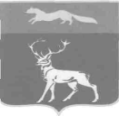    Совет депутатовмуниципального образованияБузулукский район      Оренбургской областиРЕШЕНИЕ 22.12.2023 № 222
г.  БузулукВ соответствии со статьей 144 Трудового кодекса Российской Федерации, статьей 86 Бюджетного кодекса Российской Федерации, статьей 22 Федерального закона от 02.03.2007г. № 25-ФЗ «О муниципальной службе в Российской Федерации», и на основании статьи 26 Устава муниципального образования Бузулукский район Совет депутатов муниципального образования Бузулукский район Р Е Ш И Л:Внести в решение Совета депутатов муниципального образования Бузулукский район от 24.12.2021 года № 100 «Об утверждении Положения об оплате труда лиц, замещающих должности муниципальной службы муниципального образования Бузулукский район» (с изменениями и дополнениями) следующие изменения: Приложение № 2 к решению «Единая схема предельных размеров должностных окладов лиц, замещающих должности муниципальной службы муниципального образования Бузулукский район» изложить в новой редакции, согласно приложению к настоящему решению.2. Установить, что настоящее решение вступает в силу после его официального опубликования в газете «Российская провинция», но не ранее 01 января 2024 года, и подлежит официальному опубликованию на правовом интернет-портале Бузулукского района (www.pp-bz.ru).3. Контроль за исполнением настоящего решения возложить на постоянную комиссию по налоговой, бюджетной, финансовой политике, собственности, труду и экономическим вопросам.Председатель Совета депутатов                                                                    С.Г. РажинРазослано: кадрово-правовому отделу администрации района, постоянной комиссии по налоговой, бюджетной, финансовой политике, собственности, труду и экономическим вопросам, Бузулукской межрайпрокуратуре.Приложение № к решению Совета депутатовот 22.12.2023 № 222Единая схема предельных размеров должностных окладов лиц, замещающих должности муниципальной службы муниципального образования Бузулукский районО внесении изменений в решение Совета депутатов муниципального образования Бузулукский район от 24.12.2021 № 100 «Об утверждении Положения об оплате труда лиц, замещающих должности муниципальной службы муниципального образования Бузулукский район» Глава районаН.А. Бантюков№п/пНаименование должностиДолжностные оклады(руб.)1Первый заместитель главы администрации района 250662Заместитель главы администрации района 236743Помощник главы администрации района156034Руководитель самостоятельного структурного подразделения органа местного самоуправления 212775Заместитель руководителя самостоятельного структурного подразделения органа местного самоуправления184396Заместитель руководителя самостоятельного структурного подразделения органа местного самоуправления – руководитель структурного подразделения в составе самостоятельного структурного подразделения органа местного самоуправления191497Руководитель структурного подразделения органа местного самоуправления  170218Руководитель структурного подразделения в составе самостоятельного структурного подразделения органа местного самоуправления 170219Заместитель руководителя структурного подразделения в составе самостоятельного структурного подразделения органа местного самоуправления1531910Главный специалист1560311Ведущий специалист1276612Инспектор счетной палаты1276613Специалист 1 категории11348